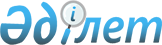 Квитанциялардың және фискальдық жады бар бақылау-касса машиналарын қолданбай қызмет көрсету кезінде тұрғындарға берілетін чектерге теңестірілген басқа да қатаң есептілік құжаттарының нысандарын бекіту туралы
					
			Күшін жойған
			
			
		
					Қазақстан Республикасының Қаржы министрлігі Салық комитеті төрағасының 2003 жылғы 26 тамыздағы N 344 бұйрығы. Қазақстан Республикасы Әділет министрлігінде 2003 жылғы 15 қыркүйекте тіркелді. Тіркеу N 2491. Күші жойылды - Қазақстан Республикасы Қаржы министрінің 2009 жылғы 9 қаңтардағы N 5 бұйрығымен.
      


Ескерту. Күші жойылды - ҚР Қаржы министрінің 2009.01.09 N 5 бұйрығымен.





      -------------------- Бұйрықтан үзінді -------------------





      БҰЙЫРАМЫН:






      1. Осы бұйрыққа қосымшаға сәйкес кейбір нормативтік құқықтық актілердің күші жойылды деп танылсын.






      2. ...






      3. ...






      4. Осы бұйрық 2009 жылғы 1 қаңтардан бастап күшіне енеді. 





      Министр                                        Б.Жәмішев





Қазақстан Республикасы 






Қаржы Министрдің    






2009 жылғы 9 қаңтардағы






№ 5 бұйрығына қосымша 





Күші жойылған кейбір нормативтік құқықтық актілерінің тізбесі





      1. ....






      13. "Квитанциялардың және фискальдық жады бар бақылау-касса машиналарын қолданбай қызмет көрсету кезінде тұрғындарға берілетін чектерге теңестірілген басқа да қатаң есептілік құжаттарының нысандарын бекіту туралы" Қазақстан Республикасының Қаржы министрлігі Салық комитеті төрағасының 2003 жылғы 26 тамыздағы № 344 бұйрығы бұйрығы (Нормативтік құқықтық актілерді мемлекеттік тіркеу тізілімінде № 2491 болып тіркелді, "Ресми газет" газетінде 2003 жылғы 25 қазандағы № 43 жарияланды).






      .........






      "Салық және бюджетке төленетін басқа да міндетті төлемдер туралы" Қазақстан Республикасы 
 Кодексінің 
 (Салық кодексі) 546-бабына сәйкес БҰЙЫРАМЫН:




      1. Квитанциялардың және фискальдық жады бар бақылау-касса машиналарын қолданусыз қызмет көрсету кезінде тұрғындарға берілетін чектерге теңестірілген басқа да қатаң есептілік құжаттарының мынадай нысандары бекітілсін:



      1) 1-қосымшаға сәйкес сақтандыру сыйлықақысын қабылдауға арналған квитанция;



      2) 2-қосымшаға сәйкес автоматтандырылмаған почта байланысы бөлімшелерінде почта жіберілімдері мен аударымдарының төлемдерін қабылдау үшін почта жіберілімін немесе почта аударымын қабылдауға арналған квитанция;



      3) 3-қосымшаға сәйкес қосымша және келісілген қызметтер үшін төлемдерді, почталық төлеу белгілерін, конверттерді, тілекхаттарды, почта және халықтық тұтыну тауарларды, газеттер мен журналдарды қабылдауға арналған квитанция;



      4) 
 алынып тасталды 
;



      5) 5-қосымшаға сәйкес мерзімді басылымға жазылуды қабылдауға арналған квитанция;



      6) 6-қосымшаға сәйкес мерзімді басылымға қолма-қол ақшаларды қабылдауға арналған жазылу полисі;



      7) 7-қосымшаға сәйкес аудандық электр желілерінде тұтынған электр энергиясына төлем төлегені туралы квитанция;



      8) 8-қосымшаға сәйкес түрлі алымдарды, айыппұлдарды темір жол ұйымдарының негізгі қызметі бойынша қосымша төлемдерді қабылдауға арналған жүк есепке алу квитанциясы;



      9) 9-қосымшаға сәйкес комиссиялық алымды, жалдау ақысын және темір жол көлігі ұйымдарының басқа да өзге түсімдерді қабылдауға арналған қосалқы-көмекші қызмет көрсетулерге квитанция;



      10) 10-қосымшаға сәйкес поездарда төсек-орын жабдықтарын пайдаланғаны үшін төлем алғаны туралы квитанция;



      11) 11-қосымшаға сәйкес фискальдық жады бар бақылау-касса машиналарының техникалық ақаулығы немесе электр энергиясы болмаған жағдайда есеп айырысу кезінде жүзеге асырылатын қолма-қол ақшаны қабылдауға арналған тауарлы чек;



      12) 12-қосымшаға сәйкес "НURL@N" телепрокат цифрлы спутниктiк жүйесiнiң жобасы шеңберiнде облыстық маңызы бар қалалар мен Астана және Алматы қалаларын қоспағанда, Қазақстан Республикасының аумағында сатуға арналған телетеатр сеансына билет.



      


Ескерту: 1-тармаққа өзгертулер, толықтыру енгізілді - ҚР Қаржы министрлігі Салық комитеті Төрағасының 2004 жылғы 16 қыркүйектегі N 445


 
 бұйрығымен 
, 


2004 жылғы 8 қарашадағы N 561


 бұйрығымен 
.




      2. Осы бұйрықтың 1-тармағының 5) тармақшасында көрсетілген квитанция нысаны 2005 жылғы 1 қаңтардан бастап әрекет етеді деп белгіленсін.




      3. Қазақстан Республикасының Қаржы министрлігі Салық комитетінің Салық әкімшіліктендіруі басқармасы (А. Қыпшақов) осы бұйрықты Қазақстан Республикасының Әділет министрлігіне мемлекеттік тіркеуге жіберсін.




      4. Осы бұйрық мемлекеттік тіркеуден өткен күнінен бастап қолданысқа енгізіледі.

      

Қазақстан Республикасының




      Қаржы министрлігі




      Салық комитетінің




      Төрағасы





Қазақстан Республикасының  



Қаржы министрлігі Салық   



комитеті Төрағасының    



2003 жылғы 26 тамыздағы   



N 344 бұйрығына      



1-қосымша         

_________________________     



сақтандырушының атауы         



СТН _ _ _ _ _ _ _ _ _ _ _ _     



 



N1 - СҰ нысаны  


САҚТАНДЫРУ СЫЙЛЫҚАҚЫСЫН ҚАБЫЛДАУҒА




АРНАЛҒАН КВИТАНЦИЯ




Сериясы N


___________________________________________________________________



сақтанушының аты-жөні



сақтанушының СТН-і ________________________________________________



___________________________________________________________________



сақтандыру класы (түрі)



___________________________________________________________________



сақтандыру шартының



(сақтандыру полисінің)



берілген N мен



жасалған  күні



___________________________________________________________________



(төленген сақтандыру сыйлықақысының (сақтандыру жарнасының) сомасы,



цифрмен және жақшаның ішінде жазбаша бас әріппен көрсетілсін,



жолдың бос қалған бөлігінде сызықша қойылсын)



__________________________________ теңге ___________________ тиын)



_____________________________________________________________



квитанция берген тұлғаның аты-жөні



агенттік шарттың жасалған күні және N



немесе материалды жауапты тұлғаның қызметі



___________________________________________________________



Берілген күні: _ _ күн    _ _ ай         200_ _жыл



Төледім ___________________________      __________________________



           (сақтанушының қолы)                  Төленген күні



Алдым _________________________________________________________



      ______________________________________



    Алынған күні (сақтандыру сыйлықақысын алған тұлғаның қолы)

М.О.




Қазақстан Республикасының  



Қаржы министрлігі Салық   



комитеті Төрағасының    



2003 жылғы 26 тамыздағы   



N 344 бұйрығына      



2-қосымша         

      


Ескерту: Қосымша жаңа редакцияда жазылды - ҚР Қаржы министрлігі Салық комитеті Төрағасының 2004 жылғы 16 қыркүйектегі N 445


 
 бұйрығымен 
.

___________________________________________________________________



                                                           1-нысан



Кәсіпорынның атауы _________________________



СТН ________________________________________

                

Түбіртек

 серия ____ N ______

      Почта жөнелтілімін және почта аударымын қабылдау үшін



      



Жөнелтілім түрі _______________/ _________________________________



                                        (айрықша белгісі)



Құндылығы/аударымның сомасы _____________________________________



                                          (жазбаша)

                              теңге_________ тиын_____________



Үстеме төлем  ____________________________________________________



Қайда ____________________________________________________________



Кімге ____________________________________________________________



___________________________________________________________________



Салмағы         Төлемі:                          Қабылдадым



___кг. __гр.    салмағы үшін _________________



                аударым үшін _________________



                құндылығы жарияланған үшін ___



                қосымша қызметі үшін _________   (қолы)



                Жиынтығы _____________________   Күні ______



                              (жазбаша)



___________________________________________________________________

                                                       КЕЛЕСІ ЖАҒЫ



___________________________________________________________________



                                        _____________



                                       |             |



                                       |             |



                                       |             |



                                       |             |



                                       |_____________|



                                      (Берілген орынның



                                       почта мөрқалыбы)



___________________________________________________________________




Қазақстан Республикасының  



Қаржы министрлігі Салық   



комитеті Төрағасының    



2003 жылғы 26 тамыздағы   



N 344 бұйрығына      



3-қосымша         

___________________________________________________________________



                                                         47-нысан

Кәсіпорынның атауы __________________________



СТН-і _______________________________________

Қосымша және шарттық қызметтер үшін төлем қабылдауға арналған



квитанцияның сериясы ___ N____



_______________________________________________________ қабылданды



__________________________________________________________ үшін



төлем сомасы______________________________________________________



                                 (жазбаша)



                           __________________________________



                                    (оператордың қолы)



     Күні __________________



___________________________________________________________________



                                                      КЕЛЕСІ ЖАҒЫ



___________________________________________________________________



                                       ______________



                                       |             |



                                       |             |



                                       |             |



                                       |             |



                                       |             |



                                       ______________



                                       (беру орнының



                                       күнтізбелік штемпелі)



___________________________________________________________________




Қазақстан Республикасының  



Қаржы министрлігі Салық   



комитеті Төрағасының    



2003 жылғы 26 тамыздағы   



N 344 бұйрығына      



4-қосымша         



      Ескерту: Қосымша алынып тасталды - ҚР Қаржы министрлігі Салық комитеті Төрағасының 2004 жылғы 16 қыркүйектегі N 445


 
 бұйрығымен 
.




Қазақстан Республикасының  



Қаржы министрлігі Салық   



комитеті Төрағасының    



2003 жылғы 26 тамыздағы   



N 344 бұйрығына      



5-қосымша         

___________________________________________________________________



                                                    ПС-2 формасы

Кәсіпорынның аты _________________

______________           

Баспасөзге жазылуды қабылдаудың




|            |             

серия __ N ___ квитанциясы




|            |



|            |



_____________      Кімнен ______________________________



                     (жазылушының фамилиясы, аты-жөні)

Күнтізбелік мөрқалып



___________________________________________________________________



Басылым индексі  |   басылымның аты |   қай айдан   |  бағасы



___________________________________________________________________



___________________________________________________________________



___________________________________________________________________

Ақшалай сомасы __________________________________



                          (жазбаша)



Қабылдап алдым __________________________________



                     (оператордың қолы)



________________ 200__ ж.



  (күні, айы)



___________________________________________________________________

                                                      КЕЛЕСІ ЖАҒЫ



___________________________________________________________________



                                       ______________



 



                                       |             |



                                       |             |



                                       |             |



                                       |             |



                                       |             |



                                       ______________



                                       (қабылдау орнының



                                       күнтізбелік мөрқалыбы)



___________________________________________________________________




Қазақстан Республикасының  



Қаржы министрлігі Салық   



комитеті Төрағасының    



2003 жылғы 26 тамыздағы   



N 344 бұйрығына      



6-қосымша         

___________________________________________________________________



НЕГІЗГІ ДАНА       |



                   |     ___________________________________________



жеңілдіктер:       |                  (ұйымның атауы)



зейнеткерлер _     |



ҰОС ардагерлері _  |            ____________________________



Жазылушы күні ___  |                     (СТН-і)



Бағанда "V"        |             АА  N0000001 ЖАЗЫЛУ ПОЛИСІ



белгісімен         |      АБОНЕМЕНТ               _______________



көрсетілсін        |   |     | басылымның индексі |______________



                   |   |     |



                   | ______________________________________________



 күнтізбелік       |             (басылымның атауы)



  штемпель         | ______________________________________________



  міндетті         | Жазылу бағасы __теңге __ тиын |Комплектердің



                   |                               |саны



                   | ______________________________________________



                   | 200_ жылдың айлары бойынша



                   | ______________________________________________



                   |  1  2  3  4  5  6  7  8  9  10  11  12



                   | ______________________________________________



                   | ______________________________________________



                   | Қайда



                   | ______________________________________________



                   | мекен-жайы - адрес



                   | Кімге    _________________________________



                   |                 (фамилиясы, инициалдары)



                   | ____________  ______________    _______________



                   | жазылушының   ОПС операторының  ОПС бастығының



                   | қолы          қолы              қолы



___________________|_______________________________________________

күнтізбелік        |      _________________________________________



штемпель           |                   (ұйымның атауы)



міндетті           |          ____________________________



                   |                     (СТН-і)



                   |           АА  N0000001 ЖАЗЫЛУ ПОЛИСІ



жеңілдіктер:       |  Жеткізу



зейнеткерлер __    |  карточкасы



ҰОС ардагерлері    | _____________   басылымның индексі _________



Жазылушы күні___   | | |    |     |                     |________



Бағанда "V"        | _____________     газетке



белгісімен         | П  Орын Литер     журналға



көрсетілсін        | В



                   | _____________



                   | _____________________________________________



                   |               (басылымның атауы)



                   | _____________________________________________



                   | Жазылу  ___теңге____тиын   | Комплектiлердің



                   | бағасы                     | саны



                   | _____________________________________________



                   |  200_ жылдың айлары бойынша



                   | ______________________________________________



                   |  1  2  3  4  5  6  7  8  9  10  11  12



                   | ______________________________________________



                   | ______________________________________________



___________________|________________________________________________



Қайда



______________________________________________



            мекен-жайы - адрес



Кімге        _________________________________



                   (фамилиясы, инициалдары)



____________    ______________      _______________



жазылушының     ОПС операторының    ОПС бастығының



қолы            қолы                қолы



___________________________________________________________________




Қазақстан Республикасының  



Қаржы министрлігі Салық   



комитеті Төрағасының    



2003 жылғы 26 тамыздағы   



N 344 бұйрығына      



7-қосымша    

      


Ескерту: Қосымшаға өзгертулер енгізілді - ҚР Қаржы министрлігі Салық комитеті Төрағасының 2004 жылғы 16 қыркүйектегі N 445


 
 бұйрығымен 
.     


            Аудандық электр желілерінде тұтынылған




            

электр энергиясын төлеу туралы хабарлама

   

Энергиямен жабдықтаушы 



    ұйымның атауы      

 




__________________________________________________________________



Банктік деректемелері  |



Е/Ш                    |Сериясы ЭЛ N



                       |бастапқы



МФО                    |соңғы                  Айдың           теңге



СТН                    |белгіленген            басына сальдо



Абоненттің мекен жайы  |қуат бойынша  кВт*сағ



қала. (кент)           |эл.эн. шығысы кВт*сағ  Есептелді       теңге



көше                   |                       Ағымдағы        теңге



                       |                       айда төленді



                       |есептелді      теңге



                       |есептелген             төлеуге жиыны  теңге



                       |қосымша төлем  теңге   төленді        теңге



                       |өсімпұлдар     теңге



_______________________|



Дербес шот             |                       Айдың соңына   теңге



Тегі                   |2003 ж.                сальдо



Аты                    |үшін есептелді,        Өсімпұлдар     теңге



Әкесінің аты           |жиыны                  бойынша       _______



                       |                       берешек       |______



                       |                       Тариф  теңге Есепке



                       |                                    алу түрі



                       |                       Төлеу күні    2003 ж.



                       |



                       |                       Есептеуіш бастапқы



                       |                       соңғы ауыстыру күні

                       |                       (Квитанция Қала



                       |                        Электр Желісіне



                       |                         қабылдана алмайды)



                       |Жаңа есептеуіштің



                       |деректері



_______________________|___________________________________________

              

Аудандық электр желілерінде тұтынылған




            электр энергиясын төлегені туралы квитанция

 

Энергиямен жабдықтаушы 



    ұйымның атауы      

 


___________________________________________________________________



Банктік деректемелері  | 



                       |



Е/Ш                    |Сериясы ЭЛ N



                       |бастапқы



МФО                    |соңғы                  Айдың           теңге



СТН                    |белгіленген            басына сальдо



Абоненттің мекен жайы  |қуат бойынша  кВт*сағ



қала. (кент)           |эл.эн. шығысы кВт*сағ  Есептелді       теңге



                       |                       Ағымдағы        теңге



                       |                       айда төленді



көше                   |есептелді      теңге



                       |есептелген             төлеуге жиыны  теңге



                       |қосымша төлем  теңге   төленді        теңге



                       |өсімпұлдар     теңге

Дербес шот             |                       Айдың соңына   теңге



Тегі                   |2003 ж.                сальдо



Аты                    |үшін есептелді,        Өсімпұлдар     теңге



Әкесінің аты           |жиыны                  бойынша       _______



                       |                       берешек       |______



                       |                       Тариф  теңге Есепке



                       |                                    алу түрі



                       |                       Төлеу күні    2003 ж.



                       |



                       |                       Есептеуіш бастапқы



                       |                       соңғы ауыстыру күні

                       |                       (Квитанция Қала



                       |                        Электр Желісіне



                       |                        қабылдана алмайды)



                       |Жаңа есептеуіштің



                       |деректері



_______________________|___________________________________________




Қазақстан Республикасының  



Қаржы министрлігі Салық   



комитеті Төрағасының    



2003 жылғы 26 тамыздағы   



N 344 бұйрығына      



8-қосымша         

___________________________________________________________________



                

 ЖҮК ЕСЕПКЕ АЛУ 

                        ДЕ 743997



27 КЗХ           

 КВИТАНЦИЯСЫ




ст. __________________



Берілді _______________________________



              (төлеушінің атауы)           СТН _________________

           Алым не үшін алынды      теңге      тиын



___________________________________________________________________



___________________________________________________________________



                   Жиынтығы . . . .

      Қолма-қол төленді ________________________________



                               (жазбаша сомасы)



"___"_________ 20___ ж.      Кассир ___________



                                      (қолы)

           Квитанцияны алдым, төленген соманы растаймын



      Төлеушінің қолы____________________



___________________________________________________________________

___________________________________________________________________



                 

ЖҮК ЕСЕПКЕ АЛУ 

                        ДЕ 743997



27 КЗХ           

КВИТАНЦИЯСЫНЫҢ




                    ТАЛОНЫ




ст. __________________



Берілді _______________________________



              (төлеушінің атауы)           СТН _________________

           Алым не үшін алынды      теңге      тиын



___________________________________________________________________



___________________________________________________________________



                   Жиынтығы . . . .

      Қолма-қол төленді ________________________________



                               (жазбаша сомасы)



"___"_________ 20___ ж.      Кассир ___________



                                      (қолы)

            Квитанцияны алдым, төленген соманы растаймын



      Төлеушінің қолы____________________



___________________________________________________________________

___________________________________________________________________



          

ЖҮК ЕСЕПКЕ АЛУ КВИТАНЦИЯСЫНЫҢ ТҮБІРТЕГІ

    ДЕ 743997



27 КЗХ

ст. __________________



Берілді _______________________________



             (төлеушінің атауы)           СТН _________________

           Алым не үшін алынды      теңге      тиын



___________________________________________________________________



___________________________________________________________________

                   Жиынтығы . . . .

     Қолма-қол төленді ________________________________



                               (жазбаша сомасы)

"____" ___________ 20____ ж.            Кассир ___________



                                                 (қолы)

      Квитанцияны алдым, төленген соманы растаймын

      Төлеушінің қолы____________________



___________________________________________________________________




Қазақстан Республикасының  



Қаржы министрлігі Салық   



комитеті Төрағасының    



2003 жылғы 26 тамыздағы   



N 344 бұйрығына      



9-қосымша         

      


Ескерту: Қосымшаға өзгертулер енгізілді - ҚР Қаржы министрлігі Салық комитеті Төрағасының 2004 жылғы 16 қыркүйектегі N 445


 
 бұйрығымен 
.

___________________________________________________________________



27 КЗХ 

ТЕМІР ЖОЛ КӨЛІГІ ҰЙЫМДАРЫНАН ҚОСАЛҚЫ-КӨМЕКШІ




          ҚЫЗМЕТТІҢ ҚЫЗМЕТ КӨРСЕТУЛЕРІ ҮШІН




                      

КВИТАНЦИЯСЫ




                      

АА  0783001


      Ст._____________________________________



      Берілді ________________________________



                      (төлеушінің атауы)



      СТН ____________________________________



      Қызметтердің атауы      теңге      тиын



      ________________________________________



      ________________________________________

      Қолма-қол төленді ______________________________

      "___" ________ 20 ____ ж.         Кассир _______



МД 4-3 нысаны                                  (қолы)

                 Квитанцияны алдым, төленген соманы растаймын

          Төлеушінің қолы _________________



   Жергілікті кірістер



___________________________________________________________________

___________________________________________________________________



27 КЗХ   темір жол көлігі ұйымдарынан қосалқы-көмекші



          қызметтің қызмет көрсетулері үшін



                

КВИТАНЦИЯСЫНЫҢ ТАЛОНЫ




                     

АА  0783001


      Ст._____________________________________



      Берілді ________________________________



                      (төлеушінің атауы)



      СТН ____________________________________



      Қызметтердің атауы      теңге      тиын



      ________________________________________



      ________________________________________

      Қолма-қол төленді ______________________________

      "___" ________ 20 ____ ж.         Кассир _______



                                               (қолы)

МД 4-3 нысаны        Квитанцияны алдым, төленген соманы растаймын

          Төлеушінің қолы _________________



   Жергілікті кірістер



___________________________________________________________________

___________________________________________________________________



27 КЗХ темір жол көлігі ұйымдарынан қосалқы-көмекші қызметтің қызмет



          көрсетулері үшін



              

КВИТАНЦИЯСЫНЫҢ ТҮБІРТЕГІ




                    АА  0783001


      Ст._____________________________________



      Берілді ________________________________



                      (төлеушінің атауы)



      СТН ____________________________________



      Қызметтердің атауы      теңге      тиын



      ________________________________________



      ________________________________________

      Қолма-қол төленді ______________________________

      "___" ________ 20 ____ ж.         Кассир _______



                                               (қолы)

МД 4-3 нысаны    Квитанцияны алдым, төленген соманы растаймын

          Төлеушінің қолы _________________



   Жергілікті кірістер



___________________________________________________________________




Қазақстан Республикасының  



Қаржы министрлігі Салық   



комитеті Төрағасының    



2003 жылғы 26 тамыздағы   



N 344 бұйрығына      



10-қосымша         

___________________________________________________________________



27 КЗХ                                                       ВУ-9



ЛВЧД-             Сериясы А      123456



_____________



Ұйымның атауы



СТН


Поездарда төсек-орын жабдықтарын қолдану үшін төлем




алынғаны туралы




КВИТАНЦИЯ


Поезд N _______            Вагон N _______

Сомасы ___________________________________________ теңге



                 цифрмен және жазбаша



оның ішінде ҚҚС:_____________________________________



_____________________________________________________________



Жолаушы төледі (аты-жөні)

"___"__________200__ж.  __________________________________



                          Жолсеріктің аты-жөні (қолы)



___________________________________________________________________

___________________________________________________________________



27 КЗХ                                               ВУ-9-нысаны



ЛВЧД-             Сериясы А      123456



______________



Ұйымның атауы

СТН


Поездарда төсек-орын жабдықтарын қолдану үшін төлем




алынғаны туралы




КВИТАНЦИЯНЫҢ ТҮБІРТЕГІ


Поезд N _______            Вагон N _______

Сомасы ___________________________________________ теңге



                 цифрмен және жазбаша



оның ішінде ҚҚС:_____________________________________



_____________________________________________________________



Жолаушы төледі (аты-жөні)

"___"__________200__ж.  __________________________________



                          Жолсеріктің аты-жөні (қолы)



___________________________________________________________________




Қазақстан Республикасының  



Қаржы министрлігі Салық   



комитеті Төрағасының    



2003 жылғы 26 тамыздағы   



N 344 бұйрығына      



11-қосымша         

___________________________________________________________________



  

Тауар чегінің түбіртегі                 Тауар чегі


      



Тауар чегінің түбіртегі              Тауар чегінің түбіртегі



N _______________                    N _______________



Салық төлеушінің атауы _____         Салық төлеушінің атауы _____



____________________________         ____________________________



СТН ________________________         СТН ________________________



БКМ салық органындағы                БКМ салық органындағы



тіркеу нөмірі                        тіркеу нөмірі



_____________________________        _____________________________



Күні        Уақыты                   Күні        Уақыты



____________     ____________        ____________     ____________



Тауардың (жұмыстың, қызметтің)       Тауардың (жұмыстың, қызметтің)



атауы                                атауы



____________________________         ____________________________



Тауардың (жұмыстың, қызметтің)       Тауардың (жұмыстың, қызметтің)



бағасы                               бағасы



_____________________________        _____________________________



ҚҚС сомасы                           ҚҚС сомасы



_____________________________        _____________________________



ҚҚС бойынша есепке қою туралы        ҚҚС бойынша есепке қою туралы



куәліктің сериясы мен нөмірі         куәліктің сериясы мен нөмірі



_____________________________        _____________________________



Сатушының қолы                       Сатушының қолы



           __________________                   __________________



 М.О.                                 М.О.



____________________________________________________________________




      Қазақстан Республикасы   



Қаржы министрлiгі     



Салық комитетi Төрағасының 



2003 жылғы 26 тамыздағы  



N 344 бұйрығына 12 қосымша



      Ескерту: 12-қосымшамен толықтырылды - ҚР Қаржы министрлігі Салық комитеті Төрағасының 2004 жылғы 8 қарашадағы N 561


 бұйрығымен 
.



Телетеатр сеанс билетінің суретін қағаз мәтіннен қараңыз.



					© 2012. Қазақстан Республикасы Әділет министрлігінің «Қазақстан Республикасының Заңнама және құқықтық ақпарат институты» ШЖҚ РМК
				